ZONA URBANAZONA RURALTARIFA REFRENDOS 2019LA DOCUMENTACION REQUERIDA ES:-COPIA ACTA DE DEFUNCION-COPIA IFE (QUIEN PAGA)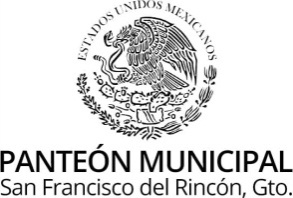 CONCEPTOCOSTOEXHUMACION$153.36INHUMACION EN FOSA COMUN$71.78INHUMACION POR 5AÑOS/DEPOSITO CENIZAS$378.55INHUMACION POR 20 AÑOS/ LOTE PROPIO$1,284GAVETA MURAL POR5 AÑOS$1,310GAVETA OSARIO POR 5AÑOS $605.34DEPOSITO DE RESTOS EXHUMADOS$856.62PERMISO DE COLOCACION DE LAPIDA/CONSTRUCC.MONUMENTO $316.41TRASLADO DE CADAVER$300.24CAMBIO DE PANTEON$856.62LAVADO DE RESTOS$576CONCEPTOCOSTOEXHUMACION$153.369INHUMACION EN FOSA COMUN$71.78INHUMACION POR 5AÑOS$378.55INHUMACION POR 20 AÑOS/ LOTE PROPIO$832GAVETA RURAL POR5 AÑOS$654.53GAVETA OSARIO POR 5AÑOS $605.34GAVETA POR 20 AÑOS$2,013DEPOSITO DE RESTOS EXHUMADOS$856.62DEPOSITO DE CENIZAS$378.55PERMISO DE COLOCACION DE LAPIDA/CONSTRUCC.MONUMENTO $316.41VENTA DE LOTE$4,023LAVADO DE RESTOS$576CONCEPTOCOSTO5 AÑOS$1,31020 AÑOS$4027GAVETA RESTOS 5 AÑOS                         $605